Schäden bei einer Aufdach-Anlage durch Wind- Schnee- und Mannlasten 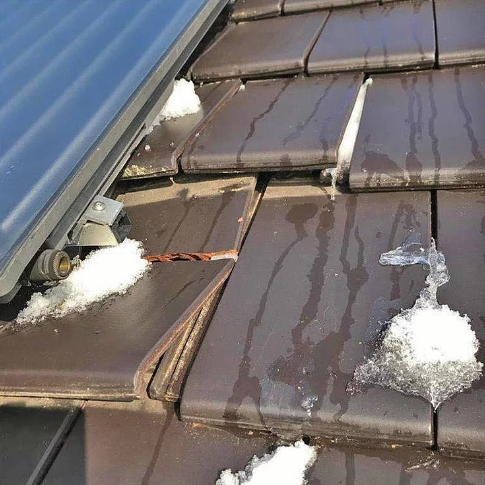 Blick unter die Anlage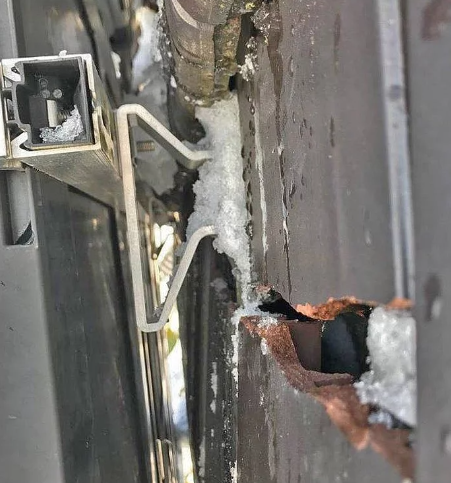 Versuch sich vor ungebetenen Gästen zu schützen……. 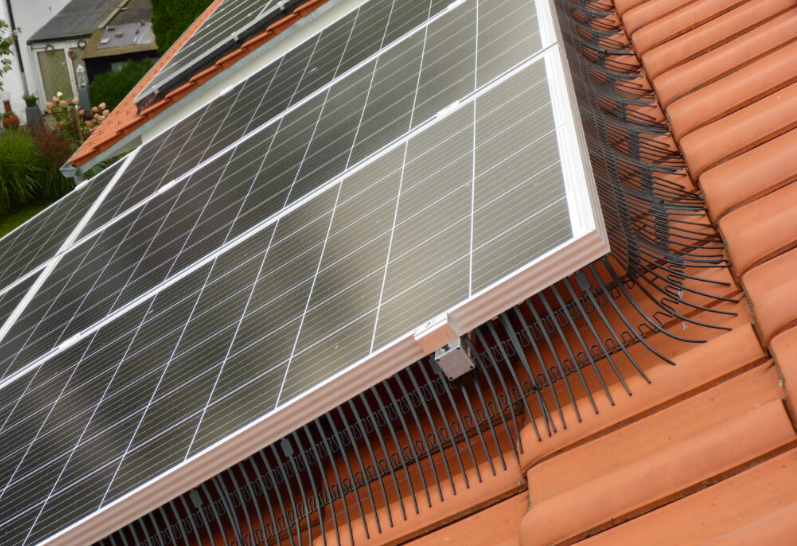 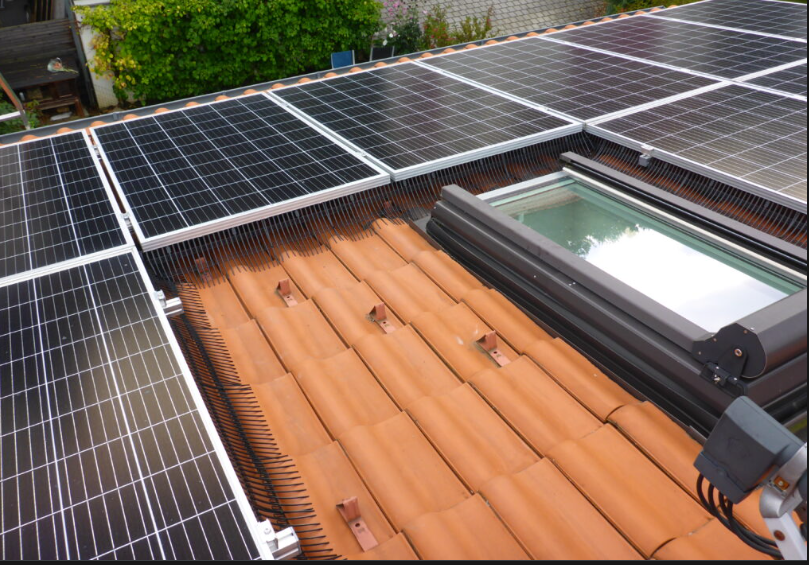 ……………erfolglos !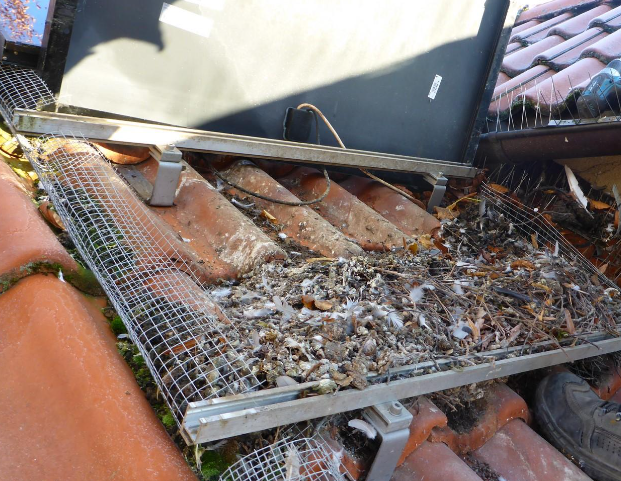 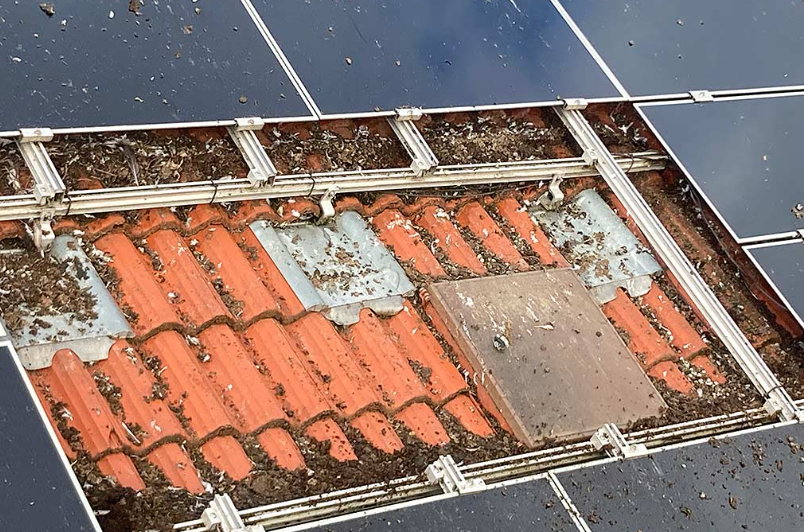 Den ungebetenen Gästen ist es trocken und warm!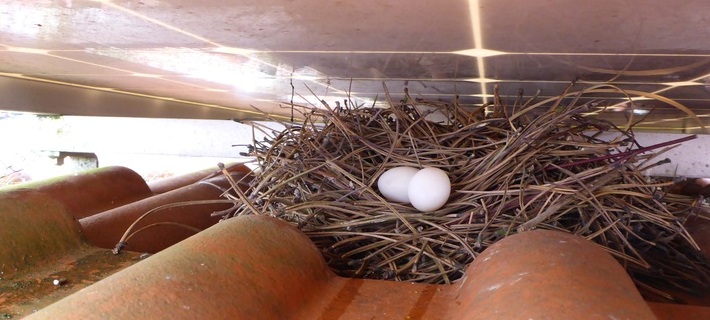 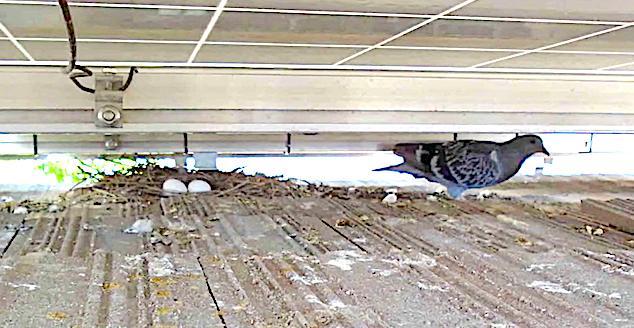 Deshalb besser ein dachintegriertes Photovoltaik-System mit Schutz vor ungebetenen Gästen!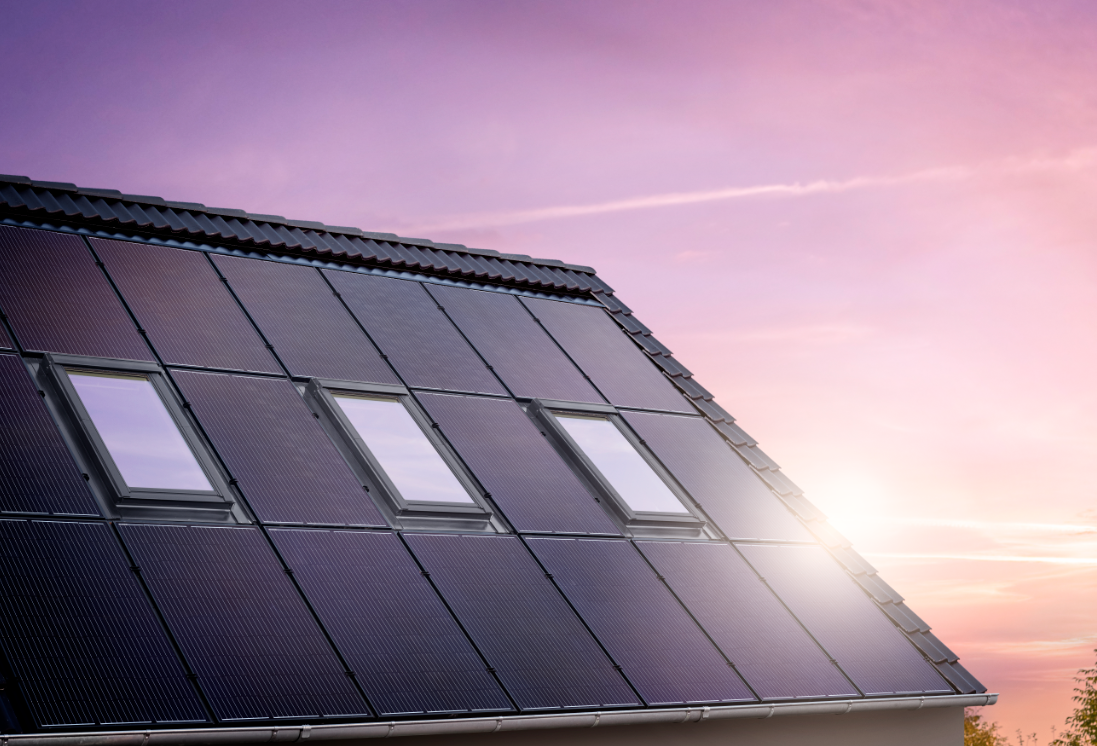 …. mit perfekter Integration von Dachfenster für eine schönere Optik und eine bessere Ausnutzung der vorhandenen Dachfläche!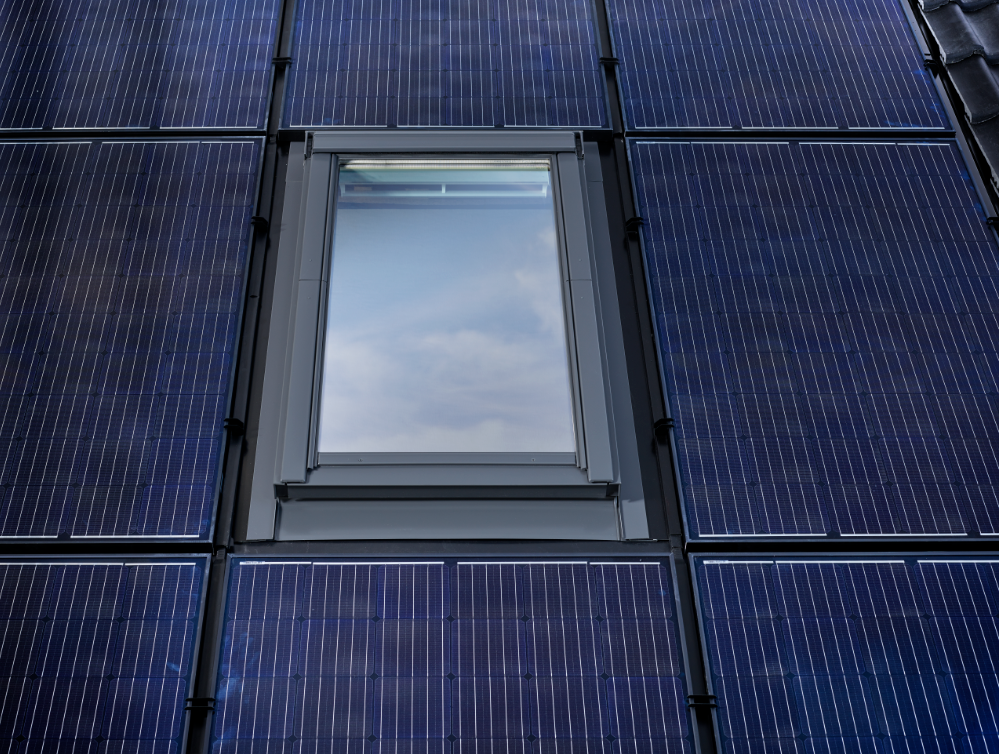 ….. mit einem regensicherem, fachgerechten Unterdach als Schutz vor Regen und Flugschnee!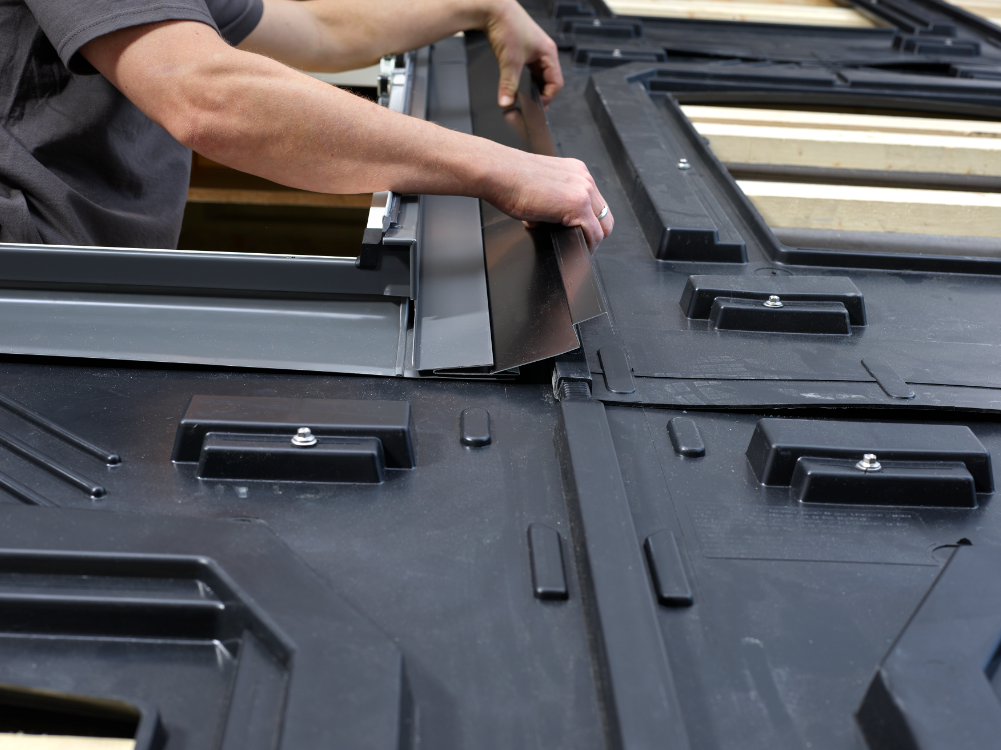 Ihr Weg zu sicherem und günstigen SonnenstromProfitieren Sie von den Vorteilen der dachintegrierten Photovoltaik-Anlage in Kombination mit Microwechselrichter!Dachintegrierte PV-Lösung mit MicrowechselrichterAufdach-Anlage mit ZentralwechselrichterLanglebigkeit:Leistungsgarantie 25 Jahre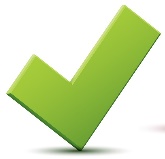 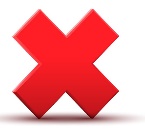 Sicherheit:Selbstabschaltung bei StörungSicherheit:Schutz vor Entzündung durch Lichtbögen Spannung nur 230 Volt Wirtschaftlichkeit:Höhere Stromproduktion bei SchwachlichtÜberwachung der AnlageMöglichkeit zur Überwachung der aktuellen/täglichen Leistung jedes einzelnen PV-Moduls bequem per AppPlatzsparend:Kein Platz im Hauswirtschaftsraum notwendigDachintegrierte PV-Lösung mit MicrowechselrichterAufdach-Anlage mit ZentralwechselrichterrKeine Abwärme in Wohnräumen aus den WechselrichternGeräuschlos:Keine störenden Geräusche durch Lüftermotoren zur Kühlung im InnenbereichWeil im Dach integriertSchutz vor Schäden an den Kabel durch Nager Weil im Dach integriertSchutz vor brütenden Vögeln unter der AnlageWeil im Dach integriertBessere Ausnutzung der Dachfläche durch Integration von DachfensterKeine klappernden Geräusche bei Wind in exponierten LagenWeil im Dach integriertRegensicherheit durch Regeldachneigung ab 15°Zerstörungsfreier Einbau in der DacheindeckungWeil im Dach integriert